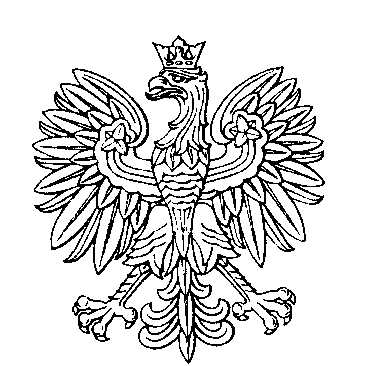 OBWODOWA KOMISJA WYBORCZA NR 1w gminie MałogoszczOBWODOWA KOMISJA WYBORCZA NR 2w gminie MałogoszczOBWODOWA KOMISJA WYBORCZA NR 3w gminie MałogoszczOBWODOWA KOMISJA WYBORCZA NR 4w gminie MałogoszczOBWODOWA KOMISJA WYBORCZA NR 5w gminie MałogoszczOBWODOWA KOMISJA WYBORCZA NR 6w gminie MałogoszczOBWODOWA KOMISJA WYBORCZA NR 7w gminie MałogoszczSKŁAD KOMISJI:Przewodniczący	Dorota Anna SzymkiewiczZastępca Przewodniczącego	Agata Wioletta ChrabąszczCZŁONKOWIE:SKŁAD KOMISJI:Przewodniczący	Maciej Tomasz TomczykZastępca Przewodniczącego	Grażyna Maria CholerzyńskaCZŁONKOWIE:SKŁAD KOMISJI:Przewodniczący	Maria Halina SmorędaZastępca Przewodniczącego	Jakub Zenon DudaCZŁONKOWIE:SKŁAD KOMISJI:Przewodniczący	Radosław Tomasz KałwaZastępca Przewodniczącego	Barbara Elżbieta Bętkowska-ZielińskaCZŁONKOWIE:SKŁAD KOMISJI:Przewodniczący	Urszula SosnowskaZastępca Przewodniczącego	Agnieszka RausCZŁONKOWIE:SKŁAD KOMISJI:Przewodniczący	Malwina Maria PichlakZastępca Przewodniczącego	Justyna Katarzyna KowalskaCZŁONKOWIE:SKŁAD KOMISJI:Przewodniczący	Michał Jan DzwonekZastępca Przewodniczącego	Przemysław Wojciech BąkCZŁONKOWIE: